Cursusagenda 2022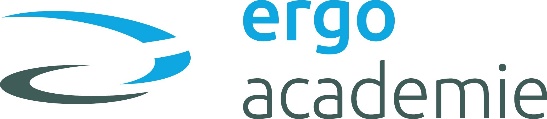 

In deze agenda staat de eerstkomende startdatum van een cursus. Meerdere startdata vind je op onze website.
Scholingen die regelmatig als incompany aangeboden wordenVoor de mogelijkheden van een incompany neem contact op met ErgoAcademie@ergotherapie.nl E-learningIn samenwerking met Ergo Learning In samenwerking met IPO-online: IPO-online.nl – Snel je IPO voor elkaar:Versterk jezelf met NLP (module 1)Versterk de ander met NLP (module 2) *nieuw*Omgaan met neurologische communicatieproblemen voor paramedici *nieuw*Ergotherapie bij aanhoudende pijnklachten *nieuw*Korsakov en ergotherapieArtrose en ergotherapieErgotherapie en oogaandoeningen bij ouderenMS en ergotherapieErgotherapie en zitten bij ouderen: Introductie en adviesEthiek in de paramedische praktijk (PPN)Fysieke belasting bij verplaatsen in bedErgotherapie en waardekaartenErgotherapie en valpreventieJANUARI 2022JANUARI 2022JANUARI 2022JANUARI 2022Dagen12 janVeilig op weg met een scootmobielVeilig op weg met een scootmobielVeilig op weg met een scootmobiel¼14 janKinderergotherapie: DPO-dagKinderergotherapie: DPO-dagKinderergotherapie: DPO-dag117 janCursus: Ergotherapie bij burn-out en bore-out318 janVergroot je coachvaardigheden met NLP *PPN-Academie*Vergroot je coachvaardigheden met NLP *PPN-Academie*Vergroot je coachvaardigheden met NLP *PPN-Academie*120 janWeer aan het WerkWeer aan het Werk321 janCursus Neuro-motorische rijpheid van het breinCursus Neuro-motorische rijpheid van het breinCursus Neuro-motorische rijpheid van het brein621 jan Visuele problematiek en arbeidVisuele problematiek en arbeidVisuele problematiek en arbeid126 janThema avond: efficiënter werken in de eerste lijn *NIEUW*Thema avond: efficiënter werken in de eerste lijn *NIEUW*Thema avond: efficiënter werken in de eerste lijn *NIEUW*¼31 janPost hbo kinderergotherapie module 1Post hbo kinderergotherapie module 1Post hbo kinderergotherapie module 1331 janCognitieve RevalidatieCognitieve RevalidatieCognitieve Revalidatie6FEBRUARI 2022FEBRUARI 2022FEBRUARI 2022FEBRUARI 202201 febrHandspalken: klinisch redeneren en vervaardigenHandspalken: klinisch redeneren en vervaardigenHandspalken: klinisch redeneren en vervaardigen2 ½03 febrDoe meer met de Activiteitenmonitor bij NAHDoe meer met de Activiteitenmonitor bij NAHDoe meer met de Activiteitenmonitor bij NAH104 febrOndernemen voor paramedici: hoe start ik een eigen praktijk *PPN*Ondernemen voor paramedici: hoe start ik een eigen praktijk *PPN*Ondernemen voor paramedici: hoe start ik een eigen praktijk *PPN*108 febrDirecte Toegang Ergotherapie (DTE)Directe Toegang Ergotherapie (DTE)Directe Toegang Ergotherapie (DTE)109 febrIPO, Vorm geven aan je eigen ontwikkeling *PPN*IPO, Vorm geven aan je eigen ontwikkeling *PPN*IPO, Vorm geven aan je eigen ontwikkeling *PPN*110 febrAllan Cognitieve Level Screening (ACLS)Allan Cognitieve Level Screening (ACLS)Allan Cognitieve Level Screening (ACLS)½15 febrBasiscompetenties Motiverende GespreksvoeringBasiscompetenties Motiverende GespreksvoeringBasiscompetenties Motiverende Gespreksvoering215 febrWebinar overprikkelingsklachten overbelasting en hooggevoeligheid *NIEUW*Webinar overprikkelingsklachten overbelasting en hooggevoeligheid *NIEUW*Webinar overprikkelingsklachten overbelasting en hooggevoeligheid *NIEUW*Webinar overprikkelingsklachten overbelasting en hooggevoeligheid *NIEUW*¼MAART 2022MAART 2022MAART 2022MAART 202211 mrtErgotherapie Nederland jaarcongresErgotherapie Nederland jaarcongresErgotherapie Nederland jaarcongres115 mrtWorkshop Keuzehulp Steunkous aan- en uittrekhulpen *NIEUW*Workshop Keuzehulp Steunkous aan- en uittrekhulpen *NIEUW*Workshop Keuzehulp Steunkous aan- en uittrekhulpen *NIEUW*½16 mrtDe ergotherapeutische re-integratie coachDe ergotherapeutische re-integratie coachDe ergotherapeutische re-integratie coach517 mrtTechnologie wat kun je er mee?Technologie wat kun je er mee?Technologie wat kun je er mee?322 mrtWebinar decubitus en ergotherapieWebinar decubitus en ergotherapieWebinar decubitus en ergotherapie¼22 mrtBaas over eigen tijd in de zorg – Timemanagement *PPN*Baas over eigen tijd in de zorg – Timemanagement *PPN*Baas over eigen tijd in de zorg – Timemanagement *PPN*123 mrt De Sterke-kanten-benaderingDe Sterke-kanten-benaderingDe Sterke-kanten-benadering224 mrtDoe meer met energie bij NAH Doe meer met energie bij NAH Doe meer met energie bij NAH 131 mrtVerplaatsingstechnieken bij cliënten met cognitieve problemenVerplaatsingstechnieken bij cliënten met cognitieve problemenVerplaatsingstechnieken bij cliënten met cognitieve problemen1APRIL 2022APRIL 2022APRIL 2022APRIL 202201 aprKijkvorm: basis *NIEUW*Kijkvorm: basis *NIEUW*Kijkvorm: basis *NIEUW*104 aprIndiceren kun je leren: wet- en regelgeving in de hulpmiddelenzorg!Indiceren kun je leren: wet- en regelgeving in de hulpmiddelenzorg!Indiceren kun je leren: wet- en regelgeving in de hulpmiddelenzorg!½05 aprErgotherapeutische leefstijlinterventies Ergotherapeutische leefstijlinterventies Ergotherapeutische leefstijlinterventies 206 aprCognitieve evaluatie bij scootmobiel rijden Cognitieve evaluatie bij scootmobiel rijden Cognitieve evaluatie bij scootmobiel rijden ½ 11 apr Acceptance and Commitment Therapy (ACT)Acceptance and Commitment Therapy (ACT)Acceptance and Commitment Therapy (ACT)612 aprWebinar Slaapcycli en de relatie met activiteiten overdagWebinar Slaapcycli en de relatie met activiteiten overdagWebinar Slaapcycli en de relatie met activiteiten overdag¼12 aprVisuele problematiek en een verstandelijke beperking *NIEUW*Visuele problematiek en een verstandelijke beperking *NIEUW*Visuele problematiek en een verstandelijke beperking *NIEUW*113 aprVeilig op de weg met een scootmobielVeilig op de weg met een scootmobielVeilig op de weg met een scootmobiel22 aprAssessment of Motor and Process Skills (AMPS) online PLUSAssessment of Motor and Process Skills (AMPS) online PLUSAssessment of Motor and Process Skills (AMPS) online PLUS5MEI 2022MEI 2022MEI 2022MEI 202213 meiErgotherapie en oncologische problematiekErgotherapie en oncologische problematiekErgotherapie en oncologische problematiek218 meiSlaapSlimSlaapSlimSlaapSlim219 meiMini Activiteiten Aanpak: een boost voor veerkrachtMini Activiteiten Aanpak: een boost voor veerkrachtMini Activiteiten Aanpak: een boost voor veerkracht120 mei SOS-ergotherapie bij werkgerelateerde klachten bovenste extremiteitSOS-ergotherapie bij werkgerelateerde klachten bovenste extremiteitSOS-ergotherapie bij werkgerelateerde klachten bovenste extremiteit123 meiOccupation based handtherapieOccupation based handtherapieOccupation based handtherapie124 meiWebinar DTE voor gevorderdenWebinar DTE voor gevorderdenWebinar DTE voor gevorderden¼24 meiWebinar Burn-out of bore-out: herkennen en herstelWebinar Burn-out of bore-out: herkennen en herstelWebinar Burn-out of bore-out: herkennen en herstel¼ 24 meiKeuzehulp Elektrische ondersteuningen handbewogen rolstoelen *NIEUW*Keuzehulp Elektrische ondersteuningen handbewogen rolstoelen *NIEUW*Keuzehulp Elektrische ondersteuningen handbewogen rolstoelen *NIEUW*½24 meiWebinar Burn-out of bore-out: herkennen en herstelWebinar Burn-out of bore-out: herkennen en herstelWebinar Burn-out of bore-out: herkennen en herstel½JUNI 2022JUNI 2022JUNI 2022JUNI 202208 junParkinson: handvatten voor de ergotherapeutParkinson: handvatten voor de ergotherapeutParkinson: handvatten voor de ergotherapeut109 junParticipatieve aanpak op de werkplekParticipatieve aanpak op de werkplekParticipatieve aanpak op de werkplek114 junWebinar Burn-out: overprikkelingWebinar Burn-out: overprikkelingWebinar Burn-out: overprikkeling14 junVisuele problematiek bij kinderen *NIEUW*Visuele problematiek bij kinderen *NIEUW*Visuele problematiek bij kinderen *NIEUW*114 junTaping course Treating without painTaping course Treating without painTaping course Treating without pain216 junNLP-practitioner *PPN*NLP-practitioner *PPN*NLP-practitioner *PPN*1417 junCheck-je-zit *NIEUW*Check-je-zit *NIEUW*Check-je-zit *NIEUW*227 junCognitive Orientation to daily Occupational Performance (CO-OP)Cognitive Orientation to daily Occupational Performance (CO-OP)Cognitive Orientation to daily Occupational Performance (CO-OP)3JULI 2022JULI 2022JULI 2022JULI 202201 julWorkshop Neuro-motorische rijpheid van het breinWorkshop Neuro-motorische rijpheid van het breinWorkshop Neuro-motorische rijpheid van het brein½SEPTEMBER 2022SEPTEMBER 2022SEPTEMBER 2022SEPTEMBER 202205 sepWorkshop Keuzehulp Tilliften en tilbanden *NIEUW*Workshop Keuzehulp Tilliften en tilbanden *NIEUW*Workshop Keuzehulp Tilliften en tilbanden *NIEUW*½13 septContracteren, een bewuste keuze? *PPN*Contracteren, een bewuste keuze? *PPN*Contracteren, een bewuste keuze? *PPN*¼20 septOplossingsgerichte gespreksvoeringOplossingsgerichte gespreksvoeringOplossingsgerichte gespreksvoering221 septLeer de anatomie van de hand met de Anatomy GloveLeer de anatomie van de hand met de Anatomy GloveLeer de anatomie van de hand met de Anatomy Glove½27 septStudiedag Ergotherapie voor mensen met een verstandelijke beperkingStudiedag Ergotherapie voor mensen met een verstandelijke beperkingStudiedag Ergotherapie voor mensen met een verstandelijke beperking128 septStudiedag Ergotherapie en oncologie: thema borstkankerStudiedag Ergotherapie en oncologie: thema borstkankerStudiedag Ergotherapie en oncologie: thema borstkanker128 septPraktijkoverdracht: tijdig starten met stoppen *PPN*Praktijkoverdracht: tijdig starten met stoppen *PPN*Praktijkoverdracht: tijdig starten met stoppen *PPN*¼28 septFoto-interview kinderen en jongeren Foto-interview kinderen en jongeren Foto-interview kinderen en jongeren ½30 septWaardekaarten * NIEUW*Waardekaarten * NIEUW*Waardekaarten * NIEUW*2OKT 2022OKT 2022OKT 2022OKT 202203 oktPost hbo kinderergotherapie module 3Post hbo kinderergotherapie module 3Post hbo kinderergotherapie module 3Post hbo kinderergotherapie module 3   314 oktVisuele problematiek en arbeid *NIEUW*Visuele problematiek en arbeid *NIEUW*Visuele problematiek en arbeid *NIEUW*Visuele problematiek en arbeid *NIEUW*Visuele problematiek en arbeid *NIEUW*   1NOV 2022NOV 2022NOV 2022NOV 202203 novHoudingsanalyse en -advies DAM-h©Houdingsanalyse en -advies DAM-h©Houdingsanalyse en -advies DAM-h©208 novVisuele problematiek bij ouderenVisuele problematiek bij ouderenVisuele problematiek bij ouderen109 novMission Possible–oplossingsgerichte coachingsmethode voor jongeren Mission Possible–oplossingsgerichte coachingsmethode voor jongeren Mission Possible–oplossingsgerichte coachingsmethode voor jongeren 1 ½15 novWorkshop Keuzehulp Drinkbekers * NIEUW*Workshop Keuzehulp Drinkbekers * NIEUW*Workshop Keuzehulp Drinkbekers * NIEUW*½Cognitieve revalidatie6 dagenVeilig op de weg met een scootmobielWorkshop 3 uurCognitieve evaluatie bij scootmobielrijden1 dagSlaapSlim2 dagenDTE gevorderdenWebinar 2,5 uurSterke Kanten benadering1 hele en 2 halve dagenMotiverende Gespreksvoering2 dagenOplossingsgerichte gespreksvoering2 dagenCO-OP3 dagen